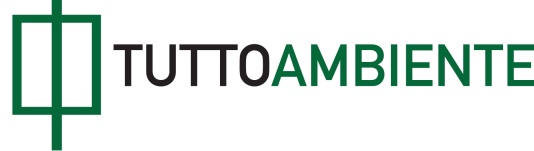 D. M. 12 febbraio 2015, n. 31Regolamento recante criteri semplificati per la caratterizzazione, messa in sicurezza e bonifica dei punti vendita carburanti, ai sensi dell'articolo 252, comma 4, del decreto legislativo 3 aprile 2006, n. 152(GU Serie Generale n. 68 del 23-03-2015)-----------------------------------------------------------------------In vigore dal: 07/04/2015 Art. 1 Finalita' e oggetto 1. Il decreto individua criteri semplificati per lacaratterizzazione, messa in sicurezza e bonifica dei suoli e delleacque sotterranee per le aree di sedime o di pertinenza dei puntivendita carburanti (di seguito denominati PV ). 2. Ai fini del comma 1 il decreto stabilisce: a) i criteri di attuazione delle misure di prevenzione e di messain sicurezza d'emergenza; b) le modalita' di caratterizzazione delle aree; c) i criteri di applicazione dell'analisi di rischiosito-specifica, tenendo conto, in particolare, della ubicazionedell'area contaminata in funzione dell'effettivo scenario diesposizione e di rischio e delle aree limitrofe; d) i criteri di intervento per la messa in sicurezza e bonifica; e) criteri, modalita' e termini dello svolgimentodell'istruttoria.Art. 2 Definizioni 1. Ai fini del decreto si applicano le definizioni di cuiall'articolo 240 del decreto legislativo n. 152 del 2006 e successivemodificazioni. In particolare, si intende per: a) misure di prevenzione: gli interventi di cui all'articolo 240,comma 1, lettera i) del decreto legislativo n. 152 del 2006 esuccessive modificazioni; b) messa in sicurezza d'emergenza: gli interventi di cuiall'articolo 240, comma 1, lettera m) del decreto legislativo n. 152del 2006 e successive modificazioni; c) bonifica: l'insieme degli interventi di cui all'articolo 240,comma 1, lettera p) del decreto legislativo n. 152 del 2006 esuccessive modificazioni; 2. Per le finalita' del decreto si intende inoltre per: a) rete di distribuzione carburanti: insieme degli impianti didistribuzione carburanti per uso autotrazione in commercio; b) punto vendita carburanti: la porzione di territorio dilimitata estensione, non superiore a 5000 m², interessata dal sedimeo dalle pertinenze di un impianto di distribuzione carburanti, intesanelle diverse matrici ambientali (suolo, sottosuolo ed acquesotterranee) e comprensiva delle eventuali strutture edilizie eimpiantistiche presenti, anche destinate alla commercializzazione dialtri prodotti e agli interventi di ordinaria e minuta manutenzione eriparazione dei veicoli a motore, assentiti nel rispetto delledisposizioni vigenti.Art. 3Criteri generali per la caratterizzazione, analisi di rischio, messa in sicurezza e bonifica 1. In presenza di una situazione di inquinamento possibile o inatto, devono essere individuate e attuate le misure di prevenzione, egli speciali interventi di prevenzione consistenti in misure di messain sicurezza d'emergenza, necessari per prevenire, impedire edeliminare la diffusione di sostanze inquinanti al suolo e alle acquesotterranee non contaminati. Tali misure possono consistere nellarimozione di fonti inquinanti primarie e secondarie. 2. Al fine di tenere conto delle ridotte dimensioni delle aree disedime e di pertinenza dei punti vendita carburanti, i criteri di cuiall'allegato 2, Titolo V, Parte IV del decreto legislativo n. 152 del2006 e successive modificazioni, si applicano con le seguentimodalita': a) se il modello concettuale del sito evidenzia la possibilita'di contaminazione diretta o indiretta della falda e le dimensioni delsito lo consentono, devono essere realizzate almeno tre perforazionida attrezzare a piezometri;  b) a integrazione delle indagini dirette possono essererealizzati altri tipi di indagine, quali, ad esempio, i rilievigeofisici e soil-gas survey, al fine di ottenere una ricostruzionepiu' completa del quadro ambientale e una determinazione accurata deiparametri sito-specifici da utilizzare per l'applicazionedell'analisi di rischio secondo i criteri di cui al successivo comma3; c) per i parametri da ricercare in fase di caratterizzazione ilriferimento e' all'Allegato 1 al presente decreto, che ne costituisceparte integrante. 3. L'analisi di rischio e' effettuata secondo criteri semplificatidi cui all'Allegato 2 al presente decreto, che ne costituisce parteintegrante, tenendo conto, in particolare, delle dimensionidell'area, della tipologia, delle caratteristiche e dell'estensionedella contaminazione, e della eventuale presenza di bersagli fuorisito (off-site). 4. Fermo l'obbligo di garantire comunque un elevato livello disicurezza, la selezione delle tecnologie applicabili tiene conto, perquanto possibile, anche di eventuali vincoli tecnici allarealizzazione degli interventi, quali a titolo di esempio, stabilita'strutturale, presenza di linee interrate e sottoservizi, viabilita'pubblica.Art. 4Modalita', criteri e termini degli interventi 1. Il superamento o il pericolo di superamento, anche per un soloparametro, dei valori delle Concentrazioni Soglia di Contaminazione(CSC) di cui alle Tabelle 1 e 2 dell'Allegato 5 alla Parte IV deldecreto legislativo n. 152 del 2006 e successive modificazioni o deivalori di fondo, deve essere comunicato dal soggetto responsabile,dal proprietario o dal gestore del sito a comune, provincia e regioneterritorialmente competente, con l'indicazione delle misure diprevenzione o messa in sicurezza d'emergenza adottate ai sensi degliarticoli 242 e 245 del decreto legislativo n. 152 del 2006 esuccessive modificazioni. 2. Se gli interventi di prevenzione e di messa in sicurezzad'emergenza effettuati riportano i valori di contaminazione del sitoal di sotto della concentrazione soglia di contaminazione (CSC), lacomunicazione di cui al comma 1 e' aggiornata entro sessanta giorni,con una relazione tecnica che descrive gli interventi effettuati ede' corredata da autocertificazione di avvenuto ripristino dellasituazione antecedente il superamento, salvi i controlli e leverifiche da parte della Provincia e l'ARPA territorialmentecompetente, entro i successivi sessanta giorni; tale comunicazioneconclude il procedimento. 3. Al di fuori dei casi di cui al comma 2, oltre agli interventi diprevenzione o messa in sicurezza d'emergenza, devono essereeffettuati, in alternativa, i seguenti interventi:  a) bonifica con riduzione dei valori di contaminazione ai livellidi concentrazione soglia di contaminazione (CSC), senza effettuarel'analisi di rischio;  b) messa in sicurezza o bonifica con valori di contaminazione delsito ai livelli di Concentrazione soglia di rischio (CSR) individuatiall'esito dell'analisi di rischio condotta sulla base dei criteri dicui all'Allegato 2. 4. In entrambi i casi di cui al comma 3, deve essere presentatoalle Autorita' competenti un unico progetto di messa in sicurezza obonifica con la descrizione della situazione di contaminazioneriscontrata a seguito delle attivita' di caratterizzazione eseguite el'individuazione degli eventuali interventi di prevenzione o messa insicurezza d'emergenza adottati o in fase di esecuzione per assicurarela tutela della salute e dell'ambiente, la descrizione degliinterventi di messa in sicurezza o bonifica da eseguire sulla basedei risultati della caratterizzazione per riportare la contaminazioneai valori di Concentrazione soglia di contaminazione (CSC) o diConcentrazione soglia di rischio (CSR) e, in tale ultimo caso,l'elaborato di analisi di rischio. 5. Il progetto di messa in sicurezza o bonifica e' approvato dalleautorita' competenti, entro 60 giorni dall'avvio del procedimento.Art. 5Disposizioni finali 1. Per quanto non espressamente disciplinato dal presente decretosi applicano le disposizioni della Parte IV, Titolo V, del decretolegislativo n. 152 del 2006 e successive modificazioni. 2. Il regime speciale disciplinato dal presente decreto si applicaanche: a) alle istruttorie avviate ma non concluse alla data di entratain vigore del decreto medesimo; b) alla dismissione di punti vendita di carburanti; c) ai punti vendita carburanti con area di sedime inferiore ai1.000 metri quadrati. Il presente decreto, munito del sigillo dello Stato, sara' inseritonella Raccolta ufficiale degli atti normativi della Repubblicaitaliana. E' fatto obbligo a chiunque spetti di osservarlo e di farloosservare. 